Save Me iOS ApplicationWRS DocumentVersion 2.1February 25, 2015SYSM 6309 Advanced Requirements Engineering – Spring 2015VERSION HISTORYMEETING HISTORYTABLE OF CONTENTS1	Introduction	32	Issue registry	32.1	Domain Issues	32.2	Stakeholder Issues	62.3	Functional Objectives ISSUE IDENTIFICATION	72.4	Non-Functional Objectives Issues Identification	92.5	Functional Requirements Issue Identification	102.6	Non-Functional Requirements Issue Identification	123	WRS	163.1	World	163.1.1	Problem Statement	163.1.2	Scale and Scope of Problem	163.1.3	Goal	163.1.4	Improved Understanding of the Domain	173.1.5	Improved Understanding of the Stakeholders	183.1.6	Improved Understanding of the Functional Objectives	193.1.7	Improved Understanding of the Non-Functional Objectives	203.2	Requirements specification	213.2.1	Functional Requirements Specification	213.2.2	Non-Functional Requirements Specification	224	Preliminary Prototype	235	Traceability	246	Requirements Creep Rate	267	Justification	27References	28IntroductionThis project will develop a smartphone application (“the Application”) to assist members of the elderly community (“the Users”) who have poor mobility to contact a care giver in certain cases where immediate attention is needed.In normal operation, the Application will execute as a background process. When the User of the Application is in an accident situation where mobility is suddenly and catastrophically impaired (i.e. when the User falls while holding their phone), the shock of the impact will be detected by the phone’s internal accelerometer. When a sufficient shock is detected by the Application, it will enter an elevated alert mode (“Alert Mode”), which will cue a telephone call workflow. In Alert Mode, the Application will display icons with previously stored emergency phone numbers that are presented in an easily readable and accessible format. Further, the phone will emit an audible tone while displaying a timer countdown. If the User does not disable Alert Mode timely, the Application will begin calling the previously stored emergency phone numbers. For each call, the application will attempt to play a previously stored message asking for help.Issue registryDomain IssuesStakeholder IssuesFunctional Objectives ISSUE IDENTIFICATIONNon-Functional Objectives Issues IdentificationFunctional Requirements Issue IdentificationNon-Functional Requirements Issue IdentificationWRSWorldProblem StatementThe problem is how to get help to elderly in case of emergency who need immediate attention and may not be able to reach to their phone. Many times elderly live by themselves and may not have anyone around them. Accidental falls are common among the elderly. According to the Center for Disease Control and Prevention, millions of adults aged 65 and older fall. Falls can cause moderate to severe injuries, such as hip fractures and head traumas, and can increase the risk of early death. Fortunately, falls are a public health problem that is largely preventable.Scale and Scope of ProblemOne out of three older adults (those aged 65 or older) is suddenly and catastrophically debilitated (falls) each year. Among older adults, falls are the leading cause of both fatal and nonfatal injuries. In 2013, 2.5 million nonfatal falls among older adults were treated in emergency departments and more than 734,000 of these patients were hospitalized.GoalApple iPhones™ are widely used. Many in the elderly community are familiar with the application ecosystem available on the iPhones™ and appreciate the intuitive, tactile interface of the applications. Leveraging this pre-existing familiarity in the marketplace, this project will create an iPhones™ application capable of making a call to emergency contact. The goal is to reduce the incidents. Improved Understanding of the DomainImproved Understanding of the StakeholdersImproved Understanding of the Functional ObjectivesImproved Understanding of the Non-Functional ObjectivesRequirements specificationFunctional Requirements SpecificationNon-Functional Requirements Specification	Preliminary PrototypeTraceabilityRequirements Creep Rate“Save Me” team feels that due to the flexibility and compactness of the system design from a Non-functional objectives perspective, the team can handle a specific amount of creep rate that will be calculated below.JustificationThis application represents a critical lifeline for elderly patients who may suffer severe injuries or death if the application is not analyzed, designed and implemented to fit their community’s unique needs. In light of the foregoing requirements and problem domain, Team “Save Me” is ideally suited to the implementation of this project for three great reasons:Quality Assurance – Given what is at stake, this application must operate in tight quality and operational bounds. A zealous quality leader, Kathy Kattamancha brings to the table many years of experience managing the quality processes in mission critical healthcare devices. Believing that a quality culture is the only way to implement a crash proof and rigorously tested product, Kathy has infused her unrelenting focus on quality control throughout the project management and systems engineering documents.Development – Mobile application development requires the sharpest engineering mind. Anything less results in a confusing and misguided maelstrom of poorly documented, crash prone, and unusable code. Faizal Khader brings decades of development experience at Fortune 100 environments to the fore as the Senior Developer on this project.  His leadership in the requirements engineering process have already uncovered numerous technical insights that will improve functionality and reliability beyond the original requirements specification.Documentation – Known for his ‘Faulknerian’ prose, Matt Reynolds combines surgical precision with an engaging writing style to clearly and charmingly communicate all points in the project management process. Captivating stakeholders and future users alike will ensure that even the most soporific project meetings are standing room only. PROJECT TEAMPROJECT TEAMKathyayini Kattamanchikxk127230@utdallas.eduFaizal Khaderfxk140730@utdallas.eduMathew Reynoldsmmar059000@utdallas.eduVersion #ImplementedByRevisionDateNotes1.0K. Kattamanchi02/23/2015Initial draft1.1F. Khader02/24/2015Structural/Content revisions2.0M. Reynolds02/25/2015Formatting and editing2.1F. Khader02/25/2015Formatting and editing2.2M. Reynolds02/26/2015Formatting and editing2.3F. Khader05/09/2015Updated the functional requirements listDateTimeLocationParticipants02/23/2015n/aVia EmailFaizal KhaderMatt ReynoldsKathy Kattamanchi 02/20/2015n/aVia emailFaizal KhaderMatt ReynoldsKathy Kattamanchi 02/14/201512 Noon to 12:30 PM UTDFaizal KhaderMatt ReynoldsKathy Kattamanchi 01/30/2015n/aVia emailFaizal KhaderMatt ReynoldsKathy Kattamanchi01/17/201512 Noon to 12:30 PM UTDFaizal KhaderMatt ReynoldsKathy KattamanchiDomain Issue IDDR1Statement“In the application domain, the communication typically consists of the following people and events/situations: [...]”IssuesThe “application domain” is a vague generalization of the complete elderly spectrum, referencing different types of ages  SolutionsDefine the domain and scope of the system.DecisionThe sole solution is selected.Therefore,This project’s domain of disability assistance shall be defined elderly above the age of 70. RationaleThe goal of the system is to assist a user who is older than 70Domain Issue IDDR2Statement“Elderly are susceptible to falls”IssuesThe terms “susceptible to fall” is general domain terms and not explicit to the scope of the system.SolutionsDefine the scope of system assistance with regard to DR1.DecisionThe sole solution is selected.Therefore,The system shall not provide functionality to solve problems originating from other disabilities in the world domain.RationaleThe system will be for users of a specific domain disability scope, not the broad spectrum of the disability domain.  An emergency situation will by no means impact the domain target of this system.Domain Issue IDDR3Statement“[..] daily living activities like washing, taking a bath, going to  the restroom, eating/drinking, walking, transferring to the bed, are the typical activities that are of concern to them [...] and they often prone to falls fulfilling these.”IssuesThe phrase “[users] often prone to falls fulfilling these [daily/typical activities]” is unsound because, depending on the scope definition of baseline user capability, assistance with any kind of activity may not be necessary to begin with.SolutionsDefine the scope of system assistance with regard to DR1. DecisionThe sole solution is selected.Therefore,The system shall only assist users who fit the cognitive and physical capabilities as defined in DR1 and who are thus capable of operating a smart phone.RationaleThe scope of the use capabilities reads, “At this stage, patients are “usually able to do basic activities of daily living,”— which means they can perform their daily routines, such as getting up, going to the bathroom, getting dressed, and so on, without difficulty.” Based on this, it can safely be assumed that the system does not need functionality to assist the user with the activities defined in the statement.Domain Issue IDDR4Statement“This system will be designed for a mobile smartphone platform running the Apple iOS.”IssuesNoneSolutionsAccept this statement.DecisionThe sole solution is selected.Therefore,This hardware/software domain of this system shall only exist on a mobile smartphone platform running the Apple OS.RationaleThe system is being designed with a mobile smartphone platform that is running the iOS operating system.Stakeholder Issue IDSR1Statement“In the application domain, the communication typically consists of the following people and events/situations: [...]”IssuesThe term “people” is vague and does not accurately represent the stakeholder group that may be using the system. SolutionsDefine the system stakeholders.DecisionThe sole solution is selected.Therefore,The Stakeholder groups shall be defined as the following:UserSystem userNon-User: OrganizationRequirements EngineerSoftware DeveloperTest Engineer RationaleThe stakeholder groups are defined as the user who is suffering with accidental fall consistent with DR1, and the system’s software development organization.Justification IDDR1, DR2, DR3, DR4Objective IDFO1Statement“In the application domain, the communication typically consists of the following people and events/situations: [...]”Issues“Communication” as used is vague.  Is “communication” itself an “event/situation” or is “communication” the act of conveying information?SolutionsDefine “communication”Qualify the system’s level of assistance during “communication” against DR2, DR3, and DR4.DecisionSolutions 1 and 2 were selected.Therefore,“Communication” is forthwith defined as the act of conveying information about some object.The system shall present a graphical user interface so that the user can communicate about it or to it.RationaleIf one cannot remember what that object is, communication is simply difficult.Justification IDDR4Objective IDFO3Statement “In a typical scenario, where a person wants to communicate a message to the elderly  he/she uses visual aids like pictures and icons and text and/or speech on top of it, to reinforce the meaning of an item”IssuesThe statement combines two different scopes of domain impairment, and implies that the system must provide solutions for more than 1 domain disability type.SolutionsDefine the scope of system assistance with regard to DR1.DecisionThe sole solution was selected.Therefore,It is resolved that the system’s understanding of user capability assumes that the user is fully capable of understanding the meaning of an object once remembered.  While the system does not itself provide comprehension of an object, it allows user-defined and user-inputted meaning to objects.The system shall allow system-approved user-defined meaning to objects.RationaleThe scope of the system does not deal with mental impairment past level three.  As such, the system stakeholder user group is assumed to have the proper mental abilities to understand the meaning of an item once that item has been remembered.  This system is not for individuals who have serious cognitive impairment past mild memory loss.Justification IDDR4Objective IDFO5Statement“The mobile platform must have the necessary environmental resources to run the system.”IssuesNone.SolutionsAccept the statement as is.DecisionThe sole solution was selected.Therefore,The mobile platform must have the necessary environmental resources to run the system.RationaleBecause the system will be potentially using accelerometer and GPS capabilities of the device, the platform requirements must be sufficient so that the system can quickly process user requests involving these capabilities with the system.Objective IDNFO1Statement“The system graphical user interface must be intuitive and easy to use.”Objective IDNFO2Statement “The system shall be implemented limited on-platform hardware extensibility.”Justification IDNFO1, FO1Requirement IDFR1StatementProviding a way for the users to select proper categories and navigate through various dimensions of vocabulary.Issues“Proving a way [...] to select [...] and navigate [...]” as worded is vague.  SolutionsDefine the way for the system to select and manipulate objects while navigating through the system. DecisionThe sole solution was selected.Therefore,The system shall provide buttons for operating the system.RationaleThe user must be given an efficient and familiar navigational structure that ensures usability.Justification IDNFO5, FO3, NFR11, NFR16Requirement IDFR2StatementIntegrating already available technologies like stop watch in a meaningful manner.IssuesThe phrase “integrating already available technologies” is vague.  Are these technologies internal smartphone features, internal applications, or separate applications not native to the operating system?Are these technologies meant to assist users with out of scope impairments?SolutionsReject this requirement as redundant given FR4.Allow this requirement, but restrict “available technologies” to only smartphone technologies, and only smartphone technologies that can be used to help the user remember an object.DecisionSolution 1 was selected.Therefore,This functional requirement shall be rejected.RationaleNot required for the App’s workingJustification IDNFO2Requirement IDFR3StatementThe system shall check the platform of the smartphone to ensure compatibility with the system’s minimum platform requirements.IssuesNone.SolutionsAccept statement as is.DecisionThe sole solution was selected.Therefore,The system shall check the smartphone platform’s resources to ensure system compatibility with minimum system requirements.Justification IDNFO1, FO1Requirement IDNFR1StatementThe system should be usable.IssuesUsability is ambiguous without a clear metric. Does this mean the system should not crash or crash rarely?This statement does not define the scope to apply usability. For example does it apply to the system maintainers or to the users in terms of the user interface?SolutionsDefine the term usability in terms of the user interface.DecisionThe sole solution was selected.Therefore,The system shall not display more than 3 layers over root level.RationaleGiven the application is geared towards a consumer market running on a user's smartphone we will define usability in terms of the user interface with defined metrics.Justification IDNFO1, FO1Requirement IDNFR2StatementThe system should be quick to understand (the learning time should be very low) and very easy to use.IssuesNo acceptable range or tolerances are defined for low and or high learning times. The range and or tolerances may be dependent on a variety of factors concerning the users.No procedure is defined to accurately measure and determine if the learning time is valid. Further when and where should learning time be measured? What defines the starting point and ending point for measurements?SolutionsThe system shall require only two taps or clicks at most to access any functionality in the system.DecisionThe sole solution was selected.Therefore,The system shall give button with at most two taps or clicks.  RationaleThe system should not make the user perform counter-intuitive or burdensome input to access any portion or functionality of the system.Justification IDN/ARequirement IDNFR3StatementThe navigation of the system should be seamless and evident to all users.IssuesThis requirement is too broad and cannot be guaranteed in all cases as it is dependent on a variety of factors concerning the user.No definition of seamless is given. The term seamless is used previously in other requirements to describe both the software system and the user interface.Neither method of measurement nor acceptable ranges for that measurement were provided to ensure that the interface is seamless and evident to all users.SolutionsProvide a persisted object that is always on the top layer of the display that displays current location of user relative to root. Reject this requirement as being unnecessary.DecisionSolution 2 was selected.Therefore,This non-requirement shall be rejected.RationaleGiven the scope assumptions of user capabilities, the user should have no issues operating the system and understanding what the implications are of navigation elements.Justification IDN/ARequirement IDNFR4StatementThe communication system to be built should reflect as closely as possible the way users communicate in the real world (see the domain theory above).Issues“Reflecting as closely as possible the way users communicate in the real world” is vague as there is no possible way to know all the potential ways people communicate with each other, and thus impossible to “reflect as closely possible” from a design standpoint what is unknowable.SolutionsDefine the scope of system assistance with regard to DR1.DecisionSolution 1 will be taken.Therefore,This non-functional requirement shall be rejected. RationaleThere is no possible way for this system to reflect as closely as possible communication in the real world.  There are individual, cultural, and societal differences in the way that humans communicate with each other.  Methods can consist of sign language, verbal, visual, or any other human movement that could carry meaning.  Justification IDNFO1, FO1Requirement IDNFR5StatementThe system should provide an appropriate level of performance: the elapsed time between the click of an icon and the sound generation should be minimal, (emergency calls and messages should be fast and accurate).IssuesThis requirement does not define what it means to be minimal or what an appropriate level of performance is with an acceptable range and tolerance.This requirement does not define meaningful metrics and measurement instructions to provide proof of the appropriate level of performance.SolutionsSet a defined system response time to any type of user input.DecisionThe sole solution was selected.Therefore,The system shall respond to user navigational input with no greater than a two second delay.RationaleIf the phone meets minimum hardware resource specifications, the system shall respond to navigational input in no longer than two seconds.Requirement IDStatementIDR1This project’s domain of disability assistance is comprised of elderly individuals aged 70 and above.  (Appendix A)Requirement IDStatementIDR2The system’s scope of assistance shall only be only for those aged above 70.  (Appendix A)Requirement IDStatementIDR3The system shall assume that the user is not physically and mentally handicapped, and thus capable without assistance of carrying out trivial activities such as operating a mobile device.Requirement IDStatementIDR4The system shall not assist the user with remembering an object, and any comprehension of the object shall be the burden of the user.Requirement IDStatementIDR5The system shall operate on Apple OS running on the iPhones™ platform.Stakeholder IDStatementISR1The stakeholders are defined as:User:System userPeople responding to emergency contactsNon-User:Project SponsorRequirements EngineerSoftware DeveloperTest EngineerUser Interface EngineerFunctional Objective IDStatementIFO1The system shall present a user interface to the user so that the user may be helped when the iPhones™ device takes a severe fall.Functional Objective IDStatementIFO2The system shall allow the user to impart limited user-defined understanding on an object.Functional Objective IDStatementIFO3The mobile platform must have the necessary environmental resources to run the system.Requirement IDStatementINFO1The system user interface shall be intuitive and easy to use.Requirement IDStatementINFO3The system shall ensure quick response times while operating. Requirement IDStatementINFO4The system shall maintain specific organization for handling emergency contacts.Requirement IDStatementINFO5The system shall support limited hardware and software extensibility. Requirement IDStatementFRS-001The application shall, as a matter of base functionality, remain dormant as a background process until such time as the accelerometer receives a sufficient shock.FRS-002The application shall enter a countdown state for a specified time period.FRS-003The application shall, upon uninterrupted completion of the countdown timer, call a previously stored list of emergency phone numbers.FRS-004The application shall provide a button to easily click and call an emergency number regardless of state.FRS-005The application shall provide a mechanism to enter Alert Mode with the least amount of user input.FRS-006The App will deliver a functionality, where the contacts listed in the emergency call list are evaluated by their geographic location for distance from the user. The one nearest to the App user will be given higher priority while making the emergency call.FRS-007The App will provide a list of emergency numbers and will loop through the list until one of them answers. This will happen in addition to leaving the message in the voicemail inbox if nobody answers the call.Requirement IDINFR1NFRS-001The Application shall work on all models of iPhones™ from 4S to 6.NFRS-002The Application shall have a simple and intuitive interface.NFRS-003The Application shall have highly visible buttons that are easy to read for the old aged.StatementThe system shall not display more than three layer of screens above root layer.Requirement IDINFR2StatementThe system shall require that the platform possess the hardware commensurate with iPhones™ models 4S through 6, including specifically a GPS and accelerometer.Requirement IDINFR3StatementThe system shall require no more than two taps or clicks to access any user interface element.Requirement IDINFR4StatementThe system shall require a form of organization upon all objects at all times.Requirement IDINFR5StatementThe on-platform technologies used to provide user-defined meaning shall not require third-party driver or plug-in support. Requirement IDINFR6StatementThe system’s emergency objects must be accessible from anywhere in the user interface within five seconds.Requirement IDINFR7StatementAny on-platform technology used by the user to provide self-meaning to an object must provide output that be attached to an object.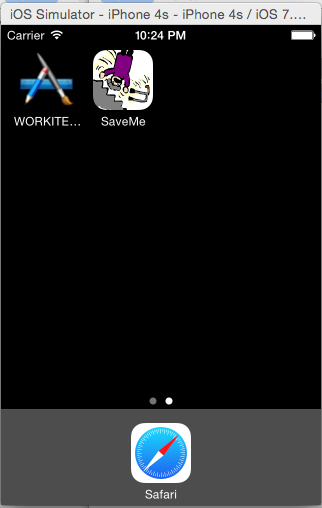 iPhones™  App 1Home App Icon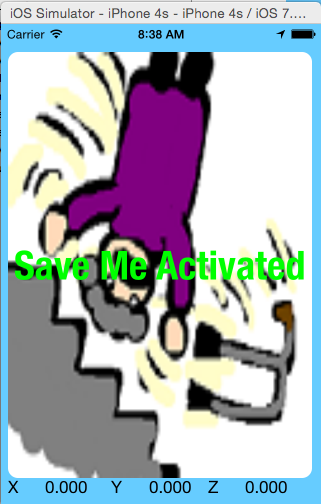 iPhones™  App 2Activated Background Page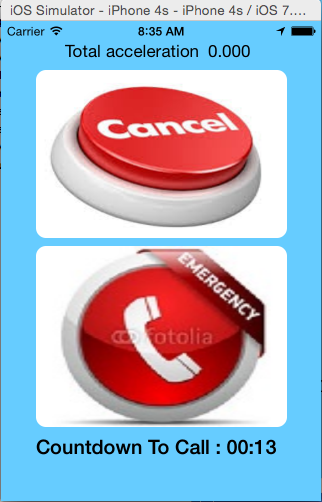 iPhones™  App 3Main FunctionalityDR1DR2DR3DR4SR1FO1xxxxFO2?FO3xFO4?FO5xNFO1NFO2FO1FO2FO3FO4FO5NFO1NFO2FR1xxFR2?FR3xNFR1xxNFR2xxNFR3NFR4NFR5xxElementStatementMeasureCurrent EffortSlackAdditional Effort per Change in ScopeScope Creep CapacityIDR1This project’s domain of disability assistance is comprised of elderly individuals aged 70 and above.  Age Group2032150.00%IDR2The system’s scope of assistance shall only be only for those aged above 70.  Age Group200.5225.00%IDR3The system shall assume that the user is not physically and mentally handicapped, and thus capable without assistance of carrying out trivial activities such as operating a mobile device.User Capabilities301425.00%IDR4The system shall not assist the user with remembering an object, and any comprehension of the object shall be the burden of the user.User Capabilities50.75325.00%IDR5The system shall operate on Apple iOS running on the iPhones™ platform.Device Capabilities355.252918.10%ISR1The stakeholders are defined as…N/AN/AN/AN/AN/AIFO1The system shall present a user interface to the user so that the user may be helped when the iPhones™ device takes a severe fall.UI Complexity304.54410.23%IFO2The system shall allow the user to impart limited user-defined understanding on an object.App Complexity304.54110.98%IFO3The mobile platform must have the necessary environmental resources to run the system.Device Capabilities2032711.11%INFO1The system user interface shall be intuitive and easy to use.UI Complexity2031816.67%INFO3The system shall ensure quick response times while operating. Response Time4062524.00%INFO4The system shall maintain specific organization for handling emergency contacts.App Capabilities203475.00%INFO5The system shall support limited hardware and software extensibility. Device Capabilities2032810.71%